Referensi :Yusuf  Yahya, D. Suryadi H.S., AgusSumin, MatematikaDasaruntukPerguruanTinggi, Ghalia Indonesia, 1994.Frank Ayres, Jr, EllottMendelsen ,‘Calculus’ McGraw-Hill, New York, 1992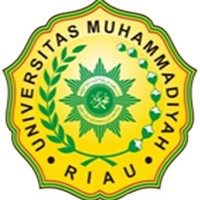 PROGRAM STUDI FISIKAUNIVERSITAS MUHAMMADIYAH RIAUFAKULTAS MATEMATIKA ILMU PENGETAHUAN ALAM DAN KESEHATANJl. KH. Ahmad Dahlan No. 88 PekanbaruTahunAkademik 2015/2016SATUAN ACARA PERKULIAHAN MATA KULIAH : MATEMATIKA DASAR 2 (FIS-1201)SKS: 4DosenPengampu : Shabri Putra Wirman, M.SiSATUAN ACARA PERKULIAHAN MATA KULIAH : MATEMATIKA DASAR 2 (FIS-1201)SKS: 4DosenPengampu : Shabri Putra Wirman, M.SiPertemuankeTujuanInstruksionalKhususPokokBahasanSub PokokBahasanTeknik PembelajaranMediaPembelajaranPustaka1 & 2	Agar mahasiswamengenalapa yang dimaksuddenganantiderivatif, primitifdan integrand,	Agar mahasiswamengenaldanmenguasairumus-rumusdasar integral,	Agar mahasiswamampumenggunakanrumus-rumusdasaruntukmenentukan integral darisebuahfungsi,	Agar mahasiswamampumenggunakanmetodesubstitusiuntukmenentukan integral darisebuahfungsi,	Agar mahasiswamampumenggunakanmetode integral parsialuntukmenentukanintegral darisebuahfungsi.IntegralDefinisi Integral &RumusDasarMetodeSubtitusi Integral ParsialDosen : 1. Menerangkan  (dengan contoh)2. Diskusi3. Memberi tugas.Mahasiswa : 1. Mendengarkan 2. Mencatat 3. Diskusi4. Membuat tugas1. Papan tulis2. Kertas kerja3. LCD ProyektorLatihansoaldariRef. 1.Soal no.8.74-8.151Ref. 1.Soal no.6.32-6.44Ref. 1 : Bab 8 Ref. 2 : Bab 31,303 & 4	Agar mahasiswamampumenentukan integral darisebuahfungsitrigonometri,	Agar mahasiswamampumenggunakanmetodesubstitusifungsitrigonometriuntukmenentukan integral darisebuahfungsi,2. Integral FungsiRasional	Agar mahasiswadapatmengenalisebuahfungsirasional	Agar mahasiswamampumenentukan integral darisebuahfungsirasionalIntegral LanjutanIntegral FungsiTrigonometriDosen : 1. Menerangkan  (dengan contoh)2. Diskusi3. Memberi tugas.Mahasiswa : 1. Mendengarkan 2. Mencatat 3. Diskusi4. Membuat tugas1. Papan tulis2. Kertas kerja3. LCD ProyektorLatihansoaldariRef. 1Soal no. 8.152 – 8.191Ref. 1 Bab 8Ref. 2 Bab 32,33,345 & 6	Agar mahasiswamengertiapa yang dimaksuddengan integral tertentu,	Agar mahasiswadapatmengenalidanmemahamisifat-sifat integral tertentu,	Agar mahasiswamampumenentukan integral tertentudarisebuahfungsi,	Agar mahasiswadapatmengenalidanmemahami integral taksebenarnya.IntergralLanjutanIntegral Tertentu Integral TaksebenarnyaDosen : 1. Menerangkan  (dengan contoh)2. Diskusi3. Memberi tugas.Mahasiswa : 1. Mendengarkan 2. Mencatat 3. Diskusi4. Membuat tugas1. Papan tulis2. Kertas kerja3. LCD ProyektorLatihansoaldariRef. 1.Soal no. 8.204 – 8.239Ref. 1 Bab 8Ref. 2 Bab. 38, 527 & 8	Agar mahasiswamengenalbeberapapemakaian integral,	Agar mahasiswamampumenggunakan integral untukmenentukanluasdaerahdibawahkurva.	Agar mahasiswamampumenggunakan integral untukmenentukanluasdaerahdiantaraduakurvaataulebih. 	Agar mahasiswamampumenentukanluasdaerahdalamkoordinat polar.Aplikasi Integral1. Aplikasi Integral : LuasDosen : 1. Menerangkan  (dengan contoh)2. Diskusi3. Memberi tugas.Mahasiswa : 1. Mendengarkan 2. Mencatat 3. Diskusi4. Membuat tugas1. Papan tulis2. Kertas kerja3. LCD ProyektorLatihansoaldariRef. 2Bab 9Soal no. 9.37 – 9.62Ref. 1 Bab 9Ref 2 Bab.399 & 10	Agar mahasiswamenguasaipemakaian integral untukmenghitungisidarisebuahbendaputar,	Agar mahasiswamampumenghitungisisebuahbendaputardenganmenggunakan integral dandenganmenggunakanmetode disk / piringan,	Agar mahasiswamampumenghitungisisebuahbendaputardenganmenggunakan integral dandenganmenggunakanmetode shell kulitberlapis.Penggunaan integral untukmenghitungisibendaputar.MetodepiringanMetodekulitberlapisIsi Benda Putar : Metode DiskMeode ShellDosen : 1. Menerangkan  (dengan contoh)2. Diskusi3. Memberi tugas.Mahasiswa : 1. Mendengarkan 2. Mencatat 3. Diskusi4. Membuat tugas1. Papan tulis2. Kertas kerja3. LCD ProyektorLatihansoaldariRef. 1Bab 2Soal no. 9.63 – 9.85Ref. 1 Bab 9Ref . 2  Bab. 4111UJIAN   TENGAH   SEMESTERUJIAN   TENGAH   SEMESTERUJIAN   TENGAH   SEMESTERUJIAN   TENGAH   SEMESTERUJIAN   TENGAH   SEMESTERUJIAN   TENGAH   SEMESTER12 & 13	Agar mahasiswamampumenggunakan integral untukmenentukanpanjangbusurdarisebuahkurvapada interval tertentu,	Agar mampumenggunakan integral untukmenghitungluaspermukaanputarsebuahbenda,.Penggunaan integral untukmenghitungisibendaputar.MetodepiringanMetodekulitberlapis1. PanjangBusurDosen : 1. Menerangkan  (dengan contoh)2. Diskusi3. Memberi tugas.Mahasiswa : 1. Mendengarkan 2. Mencatat 3. Diskusi4. Membuat tugas1. Papan tulis2. Kertas kerja3. LCD ProyektorLatihansoaldariRef. 1Bab 9Soal no. 9.86 – 9.107Ref. 1 Bab 9Ref .2 Bab 4714 & 15	Agar mahasiswaampumenggunakan integral untukmenentukanpusatmassasebuahbidang, pusatmassabendaputar, pusatmassabusur,	Agar mahasiswamampumenggunakan integral untukmenentukanmomeninersiasebuahbidang, momeninersiabendaputar, momeninersiabusurPenggunaan integral untukmenghitungisibendaputar.MetodepiringanMetodekulitberlapisPusat MassaMomenInersiaPapanTulisOHPLatihansoaldariRef. 1Bab 9Soal no. 9.108 – 9.126Ref. 1 Bab 9Ref. 2 Bab 43, 4416UJIAN  AKHIR  SEMESTERUJIAN  AKHIR  SEMESTERUJIAN  AKHIR  SEMESTERUJIAN  AKHIR  SEMESTERUJIAN  AKHIR  SEMESTERUJIAN  AKHIR  SEMESTER